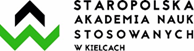 POTWIERDZENIE OSIĄGNIĘCIA ZAKŁADANYCH EFEKTÓW UCZENIA SIĘ
DLA PRAKTYK ZAWODOWYCHPotwierdzam, iż student/studentka …………………………….………………, rok studiów: …………,                                                                                        (nazwisko i imię, nr albumu)kierunek: ………………………………...…………,profil: ……..……………………………………………,odbywał/odbywała praktyki zawodowe w okresie ..……..………..….……… w ……….………..…… .…………………………………………………………………...… i podczas praktyk osiągnął/osiągnęła zakładane efekty uczenia się określone w sylabusie zajęć.Tab. 1 Wypełnia Opiekun praktyk z ramienia InstytucjiTab. 2 Wypełnia Koordynator ds. praktyk zawodowych na podstawie przedstawionej przez studenta dokumentacji przebiegu praktyk zawodowych, potwierdzonej przez Opiekuna praktyk z ramienia Instytucji.……………………………………..				…………………………………… (podpis Opiekuna praktyk z ramienia Instytucji)		                                         (podpis Koordynatora ds. praktyk zawodowych)Ocena pracy studenta (skala od 1 do 5)12345Wykorzystanie posiadanej wiedzy w praktyce oraz przygotowanie merytoryczne do praktykiSystematycznośćOrganizacja pracySamodzielnośćTerminowość wykonywania zadańZaangażowanieKreatywnośćUmiejętność pracy w zespoleSkłonność do poszukiwania kompromisów w zakresie zakładanych celówInne …………………………………………………………………………..EFEKTY Z ZAKRESU:Realizacja efektówRealizacja efektówWiedzy:TAKNIEZna i rozumie sposób funkcjonowania przedszkoli, szkół lub placówek systemu oświaty, organizację ich pracy, uczestników procesów pedagogicznych oraz sposób prowadzenia dokumentacjiZna i rozumie realizowane zadania opiekuńczo-wychowawcze, dydaktyczne, diagnostyczne i terapeutyczne, charakterystyczne dla przedszkola, szkoły i placówki systemu oświaty, w tym poradni psychologiczno-pedagogicznej, oraz środowisko, w jakim one działająZna i rozumie zasady organizacji przedszkoli, szkół i placówek systemu oświaty, w tym podstawowe zadania, obszary działalności, procedury organizacyjne, podział kompetencji, planowanie pracy i system kontroliZna i rozumie specyficzne dla przedszkola, szkoły i placówki systemu oświaty codzienne działania zawodowe nauczyciela oraz jego warsztat pracyUmiejętności:Umiejętności:Umiejętności:Potrafi wyciągać wnioski z obserwacji pracy grupy przedszkolnej i klasy szkolnej, zachowań i aktywności dzieci lub uczniów w czasie zajęć, z uwzględnieniem uczniów ze specjalnymi potrzebami edukacyjnymiPotrafi analizować zdarzenia wychowawczo-opiekuńcze i edukacyjne zaobserwowane lub doświadczone w czasie praktyk zawodowychKompetencji społecznych:Kompetencji społecznych:Kompetencji społecznych:Jest gotów do skutecznego współdziałania z opiekunem praktyk zawodowych oraz 
z nauczycielami w celu poszerzania swojej wiedzyJest gotów do praktycznego stosowania zasad bezpieczeństwa dzieci lub uczniów w przedszkolu, szkole lub placówce systemu oświaty